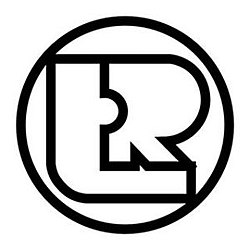 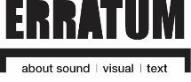 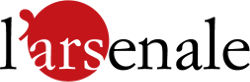 Blue in Mind 
Sergio Armaroli | Steve Piccolo | Elliott Sharp 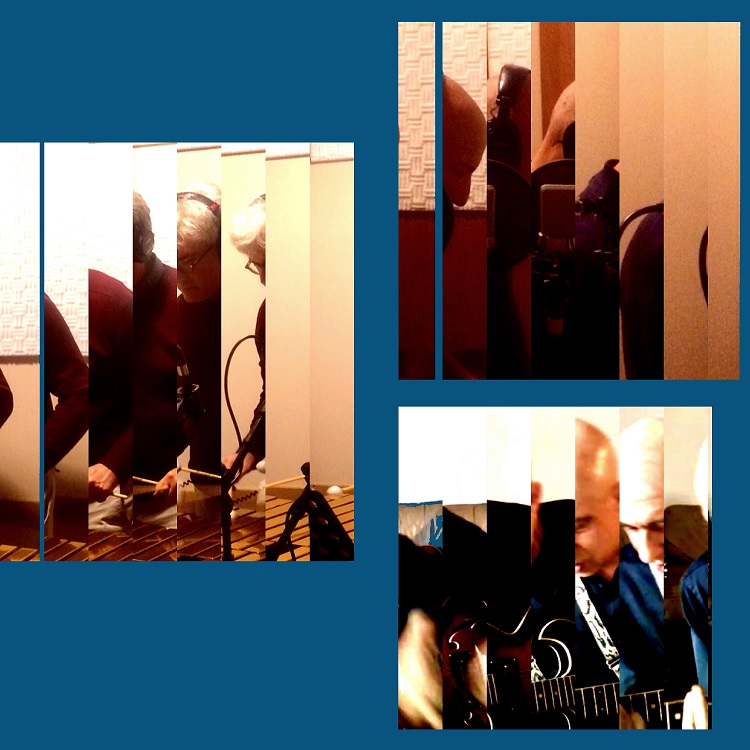 Teatro Arsenale, Milano | 22 ottobre 2021, ore 21 
in collaborazione con ERRATUM 
Venerdì 22 ottobre alle ore 21 presso il Teatro Arsenale di Milano si terrà la presentazione del CD Blue in Mind di Sergio Armaroli, Steve Piccolo ed Elliott Sharp per Leo Records, progetto realizzato in collaborazione con ERRATUM di Milano. Nel corso della serata gli artisti si esibiranno in concerto. «The more things devolve, the more music starts to take on a role or impression of refuge, escape, solace, retreat, which is perhaps anything but irrational… Both as a player and as a listener. We didn’t know, though of course we should have expected, that we would have so much to be blue about. Fortunately, that truly unique invention of lament with a vital urge to transform into light, well, it still and always works somehow, even when the world seems to be bent on self-destruction. Refuge, shelter, retreat… It might also be the air purifiers in the recording studio, the extra oxygen, the spotless surfaces, the reassuring lack of windows. The similarity to a proverbial padded room. Does all that get into the music, like a good contagion? Maybe… just maybe». by ©Steve Piccolo Blue in Mind 
Sergio Armaroli | Steve Piccolo | Elliott Sharp 22 ottobre 2021, ore 21 
Teatro Arsenale, Via Cesare Correnti 11, 20123 Milano 
Per informazioni sull’evento: +39.02.8321999, promozione@teatroarsenale.it Comunicazione a cura di 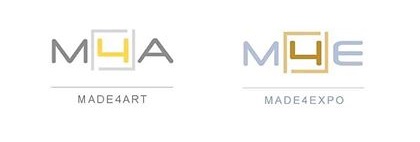  MADE4ART | Comunicazione e servizi per l’arte e la cultura 
www.made4art.it | press@made4art.it 